413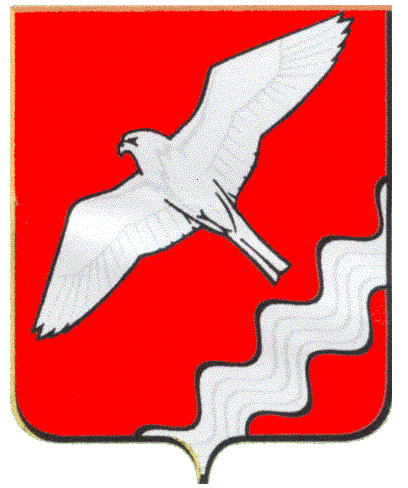 ДУМА МУНИЦИПАЛЬНОГО ОБРАЗОВАНИЯ  КРАСНОУФИМСКИЙ ОКРУГДВАДЦАТЬ ПЯТОЕ ЗАСЕДАНИЕ ШЕСТОГО СОЗЫВА РЕШЕНИЕот    31 октября  2019 г.  №  159                                                                          г. Красноуфимск На основании Бюджетного кодекса Российской Федерации,  руководствуясь Уставом МО Красноуфимский округ, Дума МО Красноуфимский округРЕШИЛА:Утвердить Положение о  бюджетном процессе в МО Красноуфимский округ.Признать утратившим силу Решение Думы МО Красноуфимский округ от 26 января 2012 г. N 516 "Об утверждении Положения о бюджетном устройстве и бюджетном процессе в МО Красноуфимский округ»  в ред. Решений Думы муниципального образования Красноуфимский округ от 30.05.2013 N 124, от 05.12.2013 N 158, от 29.10.2015 N 351,от 31.03.2016 N 389, от 27.09.2018 N 88.Установить, что данное решение вступает в силу с 01 января 2020 г. и распространяет свое  действие на правоотношения начиная с формирования бюджета на 2020 год и плановый период.Опубликовать настоящее решение в газете «Вперед» и разместить на официальном сайте МО Красноуфимский округ www.rkruf.ru.5.     Контроль за исполнением данного решения возложить на депутатскую комиссию по экономической политике, бюджету и налогам (Боровков А.Ф.).Председатель Думы Муниципального образованияКрасноуфимский округ                                                                     М.В. Бормотова ГлаваМуниципального образованияКрасноуфимский округ	О.В. РяписовУтвержденоРешением ДумыМО Красноуфимский округот  31.10.2019 г. № 159ПОЛОЖЕНИЕ"О  БЮДЖЕТНОМ ПРОЦЕССЕ В МО  КРАСНОУФИМСКИЙ ОКРУГ"Глава 1. ОБЩИЕ ПОЛОЖЕНИЯНастоящее Положение в соответствии с бюджетным законодательством Российской Федерации определяет особенности бюджетного процесса в МО Красноуфимский округ и регулирует отношения между участниками бюджетного процесса, возникающие в процессе формирования доходов и осуществления расходов бюджета муниципального образования МО Красноуфимский округ (далее – городской округ), составления и рассмотрения проекта бюджета МО Красноуфимский округ (далее - местный бюджет, бюджет), утверждения и исполнения местного бюджета, контроля его исполнения, осуществления бюджетного учета, составления, рассмотрения и утверждения бюджетной отчетности.Бюджетные правоотношения в МО Красноуфимский округ осуществляются в соответствии с Конституцией Российской Федерации, Бюджетным кодексом Российской Федерации, федеральным законом, регулирующим общие принципы организации местного самоуправления в Российской Федерации, указами Президента Российской Федерации, иными нормативными правовыми актами Российской Федерации и Свердловской области, регулирующими бюджетные правоотношения, Уставом МО Красноуфимский округ, настоящим Положением и иными нормативными правовыми актами МО Красноуфимский округ.В случае противоречия между настоящим Положением и иными правовыми актами городского округа, регулирующими бюджетные правоотношения, применяется настоящее Положение.В бюджете МО Красноуфимский округ в соответствии с бюджетной классификацией Российской Федерации раздельно предусматриваются средства, направляемые на исполнение расходных обязательств, возникающих в связи с осуществлением органами местного самоуправления полномочий по вопросам местного значения, и расходных обязательств, исполняемых за счет субсидий и субвенций, переданных из других бюджетов бюджетной системы Российской Федерации для осуществления отдельных государственных полномочий.Статья 2. Основные понятия и термины, применяемые в настоящем ПоложенииПонятия и термины, употребляемые в настоящем Положении, используются в значении, определенном Бюджетным кодексом Российской Федерации.Статья 3. Основные этапы бюджетного процесса в МО Красноуфимский округБюджетный процесс в МО Красноуфимский округ включает следующие этапы:- составление проекта бюджета МО Красноуфимский округ;- рассмотрение и утверждение бюджета МО Красноуфимский округ;- исполнение бюджета МО Красноуфимский округ;- осуществление муниципального финансового контроля;- составление, рассмотрение и утверждение отчета об исполнении местного бюджета.Глава 2. УЧАСТНИКИ БЮДЖЕТНОГО ПРОЦЕССА И ИХ ПОЛНОМОЧИЯСтатья 4. Участники бюджетного процесса1. Участниками бюджетного процесса в МО Красноуфимский округ являются:- Глава МО Красноуфимский округ;- Дума МО Красноуфимский округ (далее - Дума);- Исполнительно-распорядительный орган местного самоуправления - Администрация МО Красноуфимский округ (далее - Администрация);- Ревизионная комиссия МО Красноуфимский округ (далее – Ревизионная комиссия);- функциональный орган Администрации - Финансовый отдел администрации МО Красноуфимский округ (далее - финансовый орган);-   главные распорядители (распорядители) средств местного бюджета;-   главные администраторы (администраторы) доходов местного бюджета;- главные администраторы источников финансирования дефицита местного бюджета;- получатели средств местного бюджета.2. Главные распорядители средств местного бюджета устанавливаются решением Думы о местном бюджете в составе ведомственной структуры расходов.3. Полномочия участников бюджетного процесса осуществляются в соответствии с Бюджетным кодексом.Статья 5. Бюджетные полномочия  участников бюджетного процессаПолномочия участников бюджетного процесса осуществляются в соответствии с Бюджетным кодексом.2.  Глава МО Красноуфимский округ:1) представляет в Думу проект местного бюджета, проект решения Думы о внесении изменений в решение о местном бюджете с необходимыми документами и материалами;2) представляет в Думу отчеты об исполнении местного бюджета (за первый квартал, полугодие, девять месяцев) и годовой отчет об исполнении местного бюджета;3) вносит на рассмотрение в Думу проект решения Думы об установлении, изменении и отмене местных налогов и сборов, установлении налоговых ставок, предоставлении налоговых льгот, оснований и порядка их применения в пределах прав, предоставленных действующим законодательством;4) утверждает  основные направления бюджетной и налоговой политики МО Красноуфимский округ на очередной финансовый год;5) подписывает и обнародует в установленном порядке правовые акты, принятые Думой городского округа и правовые акты Администрации;6) принимает решения о назначении публичных слушаний по проекту местного бюджета и по проекту годового отчета об исполнении местного бюджета;7) осуществляет иные бюджетные полномочия в соответствии с действующим законодательством Российской Федерации, Свердловской области, Уставом МО Красноуфимский округ, настоящим Положением и иными нормативными правовыми актами.3. Дума МО Красноуфимский округ:1) определяет срок, на который утверждается бюджет МО Красноуфимский округ  (1 год или плановый период);2) рассматривает и утверждает местный бюджет, вносит в него изменения;3) рассматривает  и утверждает отчеты об исполнении местного бюджета (за первый квартал, полугодие, девять месяцев), рассматривает и утверждает годовой отчет об исполнении местного бюджета;4) осуществляет контроль в ходе рассмотрения отдельных вопросов исполнения местного бюджета на заседаниях Думы, заседаниях комитетов, комиссий, рабочих групп Думы, а также в ходе проводимых Думой слушаний и в связи с депутатскими запросами;5) формирует и определяет правовой статус органа внешнего муниципального финансового контроля;6) устанавливает, изменяет и отменяет местные налоги и сборы в соответствии с законодательством Российской Федерации о налогах и сборах, устанавливает налоговые ставки, налоговые льготы, основания и порядок их применения в пределах прав, предоставленных действующим законодательством, а также  устанавливает дополнительные основания признания безнадежными к взысканию недоимки по местным налогам, задолженности по пеням и штрафам по этим налогам, а также процентов;7) устанавливает порядок управления и распоряжения имуществом, находящимся в муниципальной собственности, порядок направления в местный бюджет доходов от его использования, определяет размеры отчислений от прибыли муниципальных унитарных предприятий и устанавливает порядок осуществления таких отчислений;8) утверждает порядок проведения внешней проверки отчета об исполнении бюджета;9) устанавливает порядок предоставления муниципальных гарантий;10) создает муниципальный дорожный фонд, утверждает порядок его формирования и использования;11) устанавливает основания, порядок признания и списания безнадежной к взысканию задолженности по неналоговым доходам, подлежащим зачислению в бюджет городского округа;12) осуществляет иные бюджетные полномочия в соответствии с действующим законодательством Российской Федерации, Свердловской области, Уставом МО Красноуфимский округ, настоящим Положением и иными нормативными правовыми актами.Администрация МО Красноуфимский округ:1) определяет порядок и сроки составления проекта местного бюджета в соответствии с настоящим Положением;2) обеспечивает составление проекта местного бюджета;3) обеспечивает исполнение бюджета и составление бюджетной отчетности;4) вносит на рассмотрение в Думу проекты решений о бюджете городского округа на очередной финансовый год, о внесении изменений в бюджет городского округа, отчета об исполнении бюджета городского округа за год, проектов муниципальных правовых актов по финансовым, налоговым и бюджетным вопросам.5) утверждает отчеты об исполнении бюджета городского округа за первый квартал, полугодие и девять месяцев текущего финансового года и направляет  отчеты об исполнении бюджета городского округа за первый квартал, полугодие и девять месяцев и годовой отчет об исполнении местного бюджета   в Думу МО Красноуфимский округ, Ревизионную комиссию МО Красноуфимский округ.6) разрабатывает и вносит в Думу  проекты решений Думы об установлении, изменении и отмене местных налогов и сборов, установлении налоговых ставок, налоговых льгот, оснований и порядка их применения в пределах прав, предоставленных действующим законодательством;7) утверждает порядок разработки и разрабатывает прогноз социально-экономического развития городского округа;8) разрабатывает основные направления бюджетной и налоговой политики городского округа на очередной финансовый год;9) определяет формы, порядок разработки среднесрочного финансового плана городского округа;10) управляет муниципальным долгом;11) определяет и утверждает порядок принятия решений о разработке муниципальных программ городского округа, их формирования и реализации;12) утверждает муниципальные программы городского округа;13) разрабатывает порядок проведения оценки эффективности реализации муниципальных программ и ее критериев;14) определяет порядок разработки, утверждения и реализации ведомственных целевых программ городского округа;15) определяет порядок ведения реестра расходных обязательств городского округа;16) определяет порядок формирования, представления и финансового обеспечения выполнения муниципального задания на оказание муниципальных услуг (выполнение работ) муниципальными учреждениями городского округа;17) осуществляет муниципальные заимствования;18) предоставляет муниципальные гарантии;19) определяет и утверждает порядок ведения муниципальной долговой книги;20) определяет порядок использования бюджетных ассигнований резервного фонда Администрации;21) определяет порядок отражения бюджетных ассигнований на осуществление бюджетных инвестиций в объекты капитального строительства муниципальной собственности;22) принимает муниципальные правовые акты о порядке предоставления субсидий из местного бюджета юридическим лицам (за исключением субсидий муниципальным учреждениям), индивидуальным предпринимателям, физическим лицам - производителям товаров, работ, услуг в случаях и порядке, предусмотренных решением Думы о местном бюджете;23) устанавливает порядок определения объема и предоставления субсидий из местного бюджета некоммерческим организациям, не являющимся казенными учреждениями;24) утверждает прогноз социально-экономического развития;25) утверждает среднесрочный финансовый план городского округа;26) утверждает порядок осуществления бюджетных полномочий главных администраторов доходов бюджетов бюджетной системы Российской Федерации, являющихся органами местного самоуправления городского округа и (или) находящимися в их ведении казенными учреждениями;27) осуществляет иные бюджетные полномочия в соответствии с действующим законодательством Российской Федерации, Свердловской области, Уставом МО Красноуфимский округ, настоящим Положением и иными нормативными правовыми актами.5. Финансовый орган:1) составляет проект местного бюджета, проект о внесении изменений в решение Думы о местном бюджете и представляет их с необходимыми документами и материалами в Администрацию;2) ведет реестр расходных обязательств МО Красноуфимский округ;3) составляет проект среднесрочного финансового плана;4) устанавливает порядок и методики планирования бюджетных ассигнований;5) участвует в разработке основные направления бюджетной и налоговой политики, долговой политики на территории МО Красноуфимский округ;6) устанавливает порядок составления и ведения сводной бюджетной росписи, составляет и ведет сводную бюджетную роспись;7) утверждает сводную бюджетную роспись и вносит изменения в нее, в том числе без внесения изменений в решение о местном бюджете в случаях, предусмотренных Бюджетным кодексом Российской Федерации;8) организует исполнение местного бюджета;9) утверждает лимиты бюджетных обязательств для главных распорядителей средств местного бюджета, вносит изменения в лимиты бюджетных обязательств;10) утверждает порядок составления и ведения кассового плана, составляет и ведет кассовый план;11) составляет бюджетную отчетность (за первый квартал, полугодие, девять месяцев) об исполнении местного бюджета;12) составляет годовой отчет об исполнении местного бюджета;13) определяет порядок исполнения местного бюджета по расходам;14) утверждает порядок санкционирования расходов местного бюджета и осуществляет санкционирование расходов местного бюджета;15) ведет муниципальную долговую книгу;16) ведет учет выданных муниципальных гарантий, исполнения обязательств принципалами, обеспеченных гарантиями, а также учет осуществления гарантом платежей по выданным гарантиям;17) ведет бюджетный учет, устанавливает состав, порядок и сроки сдачи бюджетной отчетности;18) исполняет судебные акты, предусматривающие обращение взыскания на средства местного бюджета по денежным обязательствам муниципальных казенных учреждений;19) осуществляет контроль за непревышением суммы по операции над лимитами бюджетных обязательств и (или) бюджетными ассигнованиями, за соответствием содержания проводимой операции коду бюджетной классификации Российской Федерации, указанному в платежном документе, представленном получателем бюджетных средств, за наличием документов, подтверждающих возникновение денежного обязательства, подлежащего оплате за счет средств бюджета, проводит санкционирование операций и выполняет иные бюджетных полномочий органа внутреннего муниципального финансового контроля, установленных Бюджетным кодексом РФ и муниципальным правовым актом Администрации;20) осуществляет контроль за соблюдением получателями бюджетных инвестиций и муниципальных гарантий условий выделения, получения, целевого использования и возврата бюджетных средств;21) осуществляет контроль в сфере размещения заказов на поставки товаров, выполнение работ, оказание услуг в соответствии с действующим законодательством;22) разрабатывает программы муниципальных заимствований по поручению администрации;23) применяет бюджетные меры принуждения в порядке, установленном финансовым органом в соответствии с Бюджетным кодексом Российской Федерации;24) составляет протоколы об административных правонарушениях в финансово-бюджетной сфере в случаях и порядке, установленном законодательством об административных правонарушениях;25) осуществляет внутренний, предварительный и последующий контроль за исполнением местного бюджета, в том числе контроль за целевым и эффективным расходованием бюджетных средств главными распорядителями, распорядителями и получателями бюджетных средств;26) осуществляет иные бюджетные полномочия в соответствии с действующим законодательством Российской Федерации, Свердловской области, Уставом МО Красноуфимский округ, настоящим Положением и иными нормативными правовыми актами.Исключительные полномочия руководителя Финансового органа:1) утверждение сводной бюджетной росписи;2) внесение изменений в сводную бюджетную роспись, в том числе без внесения изменений в решение о местном бюджете в случаях, предусмотренных Бюджетным кодексом и решением о местном бюджете на очередной финансовый год (очередной финансовый год и плановый период);3) вынесение главным распорядителям местного бюджета обязательных для исполнения предписаний о ненадлежащем исполнении бюджета в случаях, установленных Бюджетным кодексом;4) организация исполнения судебных актов, предусматривающих обращение взыскания на средства местного бюджета.6. Ревизионная комиссия МО Красноуфимский округ:1) осуществляет контроль исполнения местного бюджета;2) проводит экспертизу проектов решений о местном бюджете, иных муниципальных нормативных правовых актов, регулирующих бюджетные правоотношения местного бюджета;3) проводит внешнюю проверку годового отчета об исполнении местного бюджета;4) осуществляет аудит эффективности, направленный на определение экономности и результативности использования бюджетных средств;5) организует и осуществляет контроль законности, результативности (эффективности и экономности) использования средств местного бюджета, а также средств, получаемых местным бюджетом из иных источников, предусмотренных законодательством Российской Федерации;6) проводит оценку эффективности предоставления налоговых и иных льгот и преимуществ, бюджетных кредитов за счет средств местного бюджета, а также оценку законности предоставления муниципальных гарантий и поручительств или обеспечения исполнения обязательств другими способами по сделкам, совершаемым юридическими лицами и индивидуальными предпринимателями за счет средств местного бюджета;7) проводит экспертизу муниципальных программ;8) проводит анализ и мониторинг бюджетного процесса, в том числе подготовку предложений по устранению выявленных отклонений в бюджетном процессе и совершенствованию муниципальных нормативных правовых актов, регулирующих бюджетные правоотношения;9) готовит предложения по совершенствованию осуществления главными администраторами бюджетных средств внутреннего финансового контроля и внутреннего финансового аудита;10) готовит информацию о ходе исполнения местного бюджета и представляет ее в Думу и Главе городского округа;11) осуществляет иные полномочия, установленные Федеральным законом от 07.02.2011 N 6-ФЗ "Об общих принципах организации и деятельности контрольно-счетных органов субъектов Российской Федерации и муниципальных образований" и Положением о Ревизионной комиссии МО Красноуфимский округ.7. Главный распорядитель бюджетных средств МО красноуфимский округ:1) обеспечивает результативность, адресность и целевой характер использования бюджетных средств в соответствии с утвержденными ему бюджетными ассигнованиями и лимитами бюджетных обязательств;2) формирует перечень подведомственных ему распорядителей и получателей бюджетных средств;3) ведет реестр расходных обязательств, подлежащих исполнению в пределах утвержденных ему лимитов бюджетных обязательств и бюджетных ассигнований;4) осуществляет планирование соответствующих расходов местного бюджета, составляет обоснования бюджетных ассигнований;5) составляет, утверждает и ведет бюджетную роспись, распределяет бюджетные ассигнования, лимиты бюджетных обязательств по подведомственным распорядителям и получателям бюджетных средств и исполняет соответствующую часть местного бюджета;6) вносит предложения по формированию и изменению лимитов бюджетных обязательств;7) вносит предложения по формированию и изменению сводной бюджетной росписи;8) определяет порядок составления, утверждения и ведения бюджетных смет подведомственных распорядителей и получателей бюджетных средств, являющихся казенными учреждениями;9) формирует и утверждает муниципальные задания на оказание муниципальных услуг (выполнение работ) муниципальным учреждениям МО Красноуфимский округ;10) отвечает от имени МО Красноуфимский округ по денежным обязательствам подведомственных ему получателей бюджетных средств;11) обеспечивает соблюдение получателями межбюджетных субсидий, субвенций и иных межбюджетных трансфертов, имеющих целевое назначение, а также иных субсидий и бюджетных инвестиций, определенных Бюджетным кодексом Российской Федерации, условий, целей и порядка, установленных при их предоставлении;12) осуществляет внутренний финансовый контроль и внутренний финансовый аудит в соответствии с порядком, установленным Администрацией;13) формирует бюджетную отчетность главного распорядителя бюджетных средств;14) разрабатывает и исполняет муниципальные программы МО Красноуфимский округ;15) выступает в суде от имени муниципального образования в качестве представителя ответчика по искам к муниципальному образованию:- о возмещении вреда, причиненного физическому лицу или юридическому лицу в результате незаконных действий (бездействия) органов местного самоуправления или должностных лиц этих органов, по ведомственной принадлежности, в том числе в результате издания актов органов местного самоуправления, не соответствующих закону или иному правовому акту;- предъявляемым при недостаточности лимитов бюджетных обязательств, доведенных подведомственному ему получателю бюджетных средств, являющемуся казенным учреждением, для исполнения его денежных обязательств;- по иным искам к муниципальному образованию, по которым в соответствии с федеральным законом интересы муниципального образования представляет орган, осуществляющий в соответствии с бюджетным законодательством Российской Федерации полномочия главного распорядителя средств местного бюджета.- в качестве представителя истца по искам о взыскании денежных средств в порядке регресса в соответствии с пунктом 3.1 статьи 1081 Гражданского кодекса Российской Федерации к лицам, чьи действия (бездействие) повлекли возмещение вреда за счет казны муниципального образования.16) осуществляет иные бюджетные полномочия в соответствии с действующим законодательством Российской Федерации, Свердловской области, Уставом МО Красноуфимский округ, настоящим Положением и иными нормативными правовыми актами.Распорядитель бюджетных средств:1) осуществляет планирование соответствующих расходов местного бюджета;2) вносит предложения главному распорядителю бюджетных средств, в ведении которого находится распорядитель бюджетных средств, по формированию и изменению бюджетной росписи;3) распределяет бюджетные ассигнования, лимиты бюджетных обязательств по подведомственным получателям бюджетных средств и исполняет соответствующую часть местного бюджета;4) обеспечивает соблюдение получателями межбюджетных субсидий, субвенций и иных межбюджетных трансфертов, имеющих целевое назначение, а также иных субсидий и бюджетных инвестиций, определенных Бюджетным кодексом Российской Федерации, условий, целей и порядка, установленных при их предоставлении;5) разрабатывает и исполняет муниципальные программы МО Красноуфимский округ;6) осуществляет внутренний финансовый контроль и внутренний финансовый аудит в соответствии с порядком, установленным Администрацией;7) осуществляет отдельные бюджетные полномочия главного распорядителя бюджетных средств, в ведении которого находится распорядитель бюджетных средств, в случаях и порядке, установленных соответствующим главным распорядителем бюджетных средств.8. Главный администратор доходов местного бюджета:1) формирует перечень подведомственных ему администраторов доходов местного бюджета;2) представляет сведения, необходимые для составления среднесрочного финансового плана и проекта местного бюджета;3) представляет сведения для составления и ведения кассового плана;4) формирует и представляет бюджетную отчетность главного администратора доходов местного бюджета;5) осуществляет внутренний финансовый контроль и внутренний финансовый аудит в соответствии с порядком, установленным Администрацией;6) осуществляет иные бюджетные полномочия в соответствии с действующим законодательством Российской Федерации, Свердловской области, Уставом МО Красноуфимский округ, настоящим Положением и иными нормативными правовыми актами.Администратор доходов местного бюджета:1) осуществляет начисление, учет и контроль за правильностью исчисления, полнотой и своевременностью осуществления платежей в местный бюджет, пеней и штрафов по ним;2) осуществляет взыскание задолженности по платежам в местный бюджет, пеней и штрафов;3) принимает решение о возврате излишне уплаченных (взысканных) платежей в бюджет, пеней и штрафов, а также процентов за несвоевременное осуществление такого возврата и процентов, начисленных на излишне взысканные суммы, и представляет поручение в орган Федерального казначейства для осуществления возврата в порядке, установленном Министерством финансов Российской Федерации;4) принимает решение о зачете (уточнении) платежей в бюджеты бюджетной системы Российской Федерации и представляет уведомление в орган Федерального казначейства;5) в случае и порядке, установленных главным администратором доходов бюджета, формирует и представляет главному администратору доходов бюджета сведения и бюджетную отчетность, необходимые для осуществления полномочий соответствующего главного администратора доходов бюджета;6) предоставляет информацию, необходимую для уплаты денежных средств физическими и юридическими лицами за государственные и муниципальные услуги, а также иных платежей, являющихся источниками формирования доходов бюджетов бюджетной системы Российской Федерации, в Государственную информационную систему о государственных и муниципальных платежах в соответствии с порядком, установленным Федеральным законом от 27 июля 2010 года N 210-ФЗ "Об организации предоставления государственных и муниципальных услуг";7) осуществляет внутренний финансовый контроль и внутренний финансовый аудит в соответствии с порядком, установленным Администрацией;8) осуществляет иные бюджетные полномочия в соответствии с действующим законодательством Российской Федерации, Свердловской области, Уставом МО Красноуфимский округ, настоящим Положением и иными нормативными правовыми актами.9. Главный администратор источников финансирования дефицита бюджета:1) формирует перечень подведомственных ему администраторов источников финансирования дефицита бюджета;2) осуществляет планирование (прогнозирование) поступлений и выплат по источникам финансирования дефицита бюджета;3) обеспечивает адресность и целевой характер использования выделенных в его распоряжение ассигнований, предназначенных для погашения источников финансирования дефицита бюджета;4) распределяет бюджетные ассигнования по подведомственным администраторам источников финансирования дефицита бюджета и исполняет соответствующую часть бюджета;5) осуществляет внутренний финансовый контроль и внутренний финансовый аудит в соответствии с порядком, установленным Администрацией;6) формирует бюджетную отчетность главного администратора источников финансирования дефицита бюджета;7) осуществляет иные бюджетные полномочия в соответствии с действующим законодательством Российской Федерации, Свердловской области, Уставом МО Красноуфимский округ, настоящим Положением и иными нормативными правовыми актами.Администратор источников финансирования дефицита бюджета:1) осуществляет планирование (прогнозирование) поступлений и выплат по источникам финансирования дефицита бюджета города;2) осуществляет контроль над полнотой и своевременностью поступления в бюджет источников финансирования дефицита бюджета;3) обеспечивает поступления в бюджет и выплаты из бюджета по источникам финансирования дефицита бюджета города;4) формирует и представляет бюджетную отчетность;5) в случае и порядке, установленных соответствующим главным администратором источников финансирования дефицита бюджета города, осуществляет отдельные бюджетные полномочия главного администратора источников финансирования дефицита бюджета города, в ведении которого находится;6) осуществляет иные бюджетные полномочия в соответствии с действующим законодательством Российской Федерации, Свердловской области, Уставом МО Красноуфимский округ, настоящим Положением и иными нормативными правовыми актами.10. Получатель бюджетных средств городского округа:1) составляет и исполняет бюджетную смету;2) принимает и (или) исполняет в пределах доведенных лимитов бюджетных обязательств и (или) бюджетных ассигнований бюджетные обязательства;3) обеспечивает результативность, целевой характер использования предусмотренных ему бюджетных ассигнований;4) вносит соответствующему главному распорядителю (распорядителю) бюджетных средств предложения по изменению бюджетной росписи;5) ведет бюджетный учет (обеспечивает ведение бюджетного учета);6) формирует (обеспечивает формирование) бюджетной отчетности и представляет бюджетную отчетность получателя бюджетных средств соответствующему главному распорядителю (распорядителю) бюджетных средств;7) осуществляет иные бюджетные полномочия в соответствии с действующим законодательством Российской Федерации, Свердловской области, Уставом МО Красноуфимский округ, настоящим Положением и иными нормативными правовыми актами.Глава 3. ПОРЯДОК СОСТАВЛЕНИЯ ПРОЕКТА БЮДЖЕТАСтатья 6. Основы составления проекта бюджета городского округаПорядок и сроки составления проекта бюджета городского округа устанавливаются Администрацией с соблюдением требований, устанавливаемых  Бюджетным кодексом и настоящим Положением. Проект местного бюджета составляется и утверждается сроком на один год (на очередной финансовый год) или сроком на три года (очередной финансовый год и плановый период) в соответствии с решением Думы, если законом Свердловской области, за исключением закона о бюджете Свердловской области, не определен срок, на который составляются и утверждаются проекты бюджетов городских округов.В случае если проект местного бюджета составляется и утверждается на очередной финансовый год, Администрация разрабатывает и утверждает среднесрочный финансовый план городского округа.В результате разработки среднесрочного финансового плана устанавливаются ожидаемый общий объем доходов, расходов местного бюджета, объем бюджета принимаемых обязательств и состав принимаемых обязательств на предстоящий трехлетний период, в том числе на очередной финансовый год. Непосредственное составление проекта местного бюджета осуществляет финансовый орган. Основные характеристики местного бюджета на очередной финансовый год (очередной финансовый год и плановый период), а также распределение предельных объемов бюджетного финансирования по главным распорядителям бюджетных средств, по муниципальным программам, подлежащим финансированию за счет местного бюджета в очередном финансовом году (очередном финансовом году и плановом периоде) разрабатываются финансовым органом с учетом:1) показателей среднесрочного финансового плана городского округа на предстоящие три года и распределения бюджета принимаемых обязательств;2) необходимости финансирования всех расходных обязательств, включенных в реестр расходных обязательств городского округа, исполнение которых должно осуществляться в очередном финансовом году (очередном финансовом году и плановом периоде) за счет средств местного бюджета;3) документов и материалов, указанных в пункте 11 настоящей статьи. Главные распорядители бюджетных средств распределяют предельные объемы бюджетного финансирования на очередной финансовый год (очередной финансовый год и плановый период) в соответствии с классификацией расходов бюджетов Российской Федерации.После получения от Министерства Финансов Свердловской области расчетных показателей расходных полномочий бюджета городского округа на очередной финансовый год финансовый орган в случае необходимости готовит обоснованные разногласия с расчетами.Указанные разногласия рассматриваются Администрацией городского округа и направляются финансовым органом городского округа в Министерство Финансов Свердловской области.10. Составление проекта местного бюджета основывается на:1) положениях послания Президента Российской Федерации Федеральному Собранию Российской Федерации, определяющих бюджетную политику (требования к бюджетной политике) в Российской Федерации;2) основных направлениях бюджетной и налоговой политики Свердловской области;3) основных направлениях бюджетной и налоговой политики городского округа на очередной финансовый год (очередной финансовый год и плановый период);4) прогнозе социально-экономического развития; 5) муниципальных программах (проектах муниципальных программ, проектах изменений указанных программ);6) бюджетном прогнозе (проекте бюджетного прогноза, проекте изменений бюджетного прогноза) на долгосрочный период.11. Для составления  проекта местного бюджета Администрацией применяются следующие документы и материалы:1) сведения о действующем на момент начала разработки проекта бюджета городского округа налоговом законодательстве;2) сведения о предполагаемых объемах субсидий и дотаций, предоставляемых из бюджета Свердловской области;3) сведения о предполагаемых видах и объемах субвенций, передаваемых из бюджета Свердловской области;4) сведения о предполагаемых объемах бюджетных инвестиций в объекты капитального строительства из бюджетов других уровней бюджетной системы Российской Федерации;5)  проект среднесрочного финансового плана (при составлении проекта местного бюджета на очередной финансовый год);6) реестр расходных обязательств городского округа;7) методика планирования бюджетных ассигнований, предусматриваемых в проекте местного бюджета для исполнения расходных обязательств городского округа в очередном финансовом году;8) порядок формирования муниципального задания;9) муниципальные задания (проекты) на оказание муниципальных услуг (выполнение работ) муниципальными учреждениями городского округа;10) оценка выпадающих доходов местного бюджета от предоставления налоговых льгот, от предоставления муниципального имущества в пользование на льготных условиях;11) перечень объектов капитального строительства, в которые планируется направить бюджетные инвестиции в очередном финансовом году;12) проект программы предоставления муниципальных гарантий на очередной финансовый год;13) проект программы муниципальных заимствований;14) размер и структура муниципального долга;15) оценка ожидаемого исполнения бюджета в текущем финансовом году;16) муниципальные программы, ведомственные целевые программы;17) прогнозный план приватизации муниципального имущества;18) иные сведения, предусмотренные нормативными правовыми актами и необходимые для своевременного и качественного составления проекта местного бюджета.Статья 7. Прогноз социально-экономического развития МО Красноуфимский округ1. Прогноз социально-экономического развития МО Красноуфимский округ разрабатывается Администрацией ежегодно на период не менее трех лет, включающих очередной финансовый год и плановый период, включающий два финансовых года, следующих за очередным финансовым годом.2. Прогноз социально-экономического развития на очередной финансовый год и плановый период разрабатывается путем уточнения параметров планового периода и добавления параметров второго года планового периода.Прогноз социально-экономического развития утверждается Администрацией и направляется одновременно с внесением проекта местного бюджета в Думу.3. Прогноз социально-экономического развития городского округа разрабатывается в срок до 01 июля текущего года в порядке, установленном Администрацией, и направляется в Финансовый отдел не позднее 01 августа текущего года.4. В пояснительной записке к прогнозу социально-экономического развития приводится обоснование параметров прогноза, в том числе их сопоставление с ранее утвержденными параметрами с указанием причин и факторов прогнозируемых изменений.5. Изменение прогноза социально-экономического развития МО Красноуфимский округ в ходе составления или рассмотрения проекта бюджета влечет за собой изменение основных характеристик проекта бюджета.Статья 8. Основные направления бюджетной и налоговой политики МО Красноуфимский округ1. Основные направления бюджетной и налоговой политики МО Красноуфимский округ разрабатываются Администрацией в срок до 10 ноября текущего года.2. Основные направления бюджетной и налоговой политики включают в себя:1) особенности формирования налоговых и неналоговых доходов местного бюджета на очередной финансовый год, в том числе особенности, связанные с установлением или отменой местных налогов и сборов, изменением отдельных элементов налогообложения и обложения сборами;2) осуществляемые и планируемые меры по увеличению поступлений доходов в местный бюджет;3) особенности управления объектами муниципальной собственности;4) особенности формирования расходных обязательств МО Красноуфимский округ на очередной финансовый год, а также основные меры, направленные на эффективное использование средств местного бюджета;5) особенности привлечения средств из источников финансирования дефицита местного бюджета, планируемый дефицит местного бюджета в очередном финансовом году;6) особенности управления муниципальным долгом в очередном финансовом году;7) иные показатели, определенные бюджетным и налоговым законодательством.3. Основные направления бюджетной и налоговой политики ежегодно утверждаются  Главой МО Красноуфимский округ и представляются в Думу МО Красноуфимский округ одновременно с проектом местного бюджета.Статья 9. Среднесрочный финансовый план МО Красноуфимский округ1. Среднесрочный финансовый план МО Красноуфимский округ разрабатывается по форме и в порядке, установленном Администрацией.2. Среднесрочный финансовый план МО Красноуфимский округ содержит следующие параметры:1) прогнозируемый общий объем доходов и расходов местного бюджета;2) объемы бюджетных ассигнований по главным распорядителям бюджетных средств, по разделам, подразделам, целевым статьям и видам расходов классификации расходов бюджетов и (или) целевым статьям (муниципальным программам и непрограммным направлениям деятельности);3) дефицит (профицит) местного бюджета;4) верхний предел муниципального долга по состоянию на 1 января года, следующего за очередным финансовым годом (очередным финансовым годом и каждым годом планового периода).Администрацией может быть предусмотрено утверждение дополнительных показателей среднесрочного финансового плана МО Красноуфимский округ.3. Проект среднесрочного финансового плана МО Красноуфимский округ утверждается Администрацией и представляется в Думу одновременно с проектом местного бюджета.Значения показателей среднесрочного финансового плана и основных показателей проекта местного бюджета должны соответствовать друг другу.4. Среднесрочный финансовый план МО Красноуфимский округ разрабатывается путем уточнения параметров указанного плана на плановый период и добавления параметров на второй год планового периода.Показатели среднесрочного финансового плана носят индикативный характер и могут быть изменены при разработке и утверждении среднесрочного финансового плана МО Красноуфимский округ на очередной финансовый год и плановый период.В пояснительной записке к проекту среднесрочного финансового плана МО Красноуфимский округ приводится обоснование параметров среднесрочного финансового плана, в том числе их сопоставление с ранее утвержденными параметрами с указанием причин планируемых изменений.Статья 10. Реестр расходных обязательств муниципального образования1. Ведение реестра расходных обязательств муниципального образования (далее - реестр) осуществляется финансовым органом в порядке, установленном Администрацией МО Красноуфимский округ.2. Под реестром понимается используемый при составлении проекта бюджета городского округа свод (перечень) законов, иных нормативно-правовых актов, обусловливающих публичные нормативные обязательства и (или) правовые основания для иных расходных обязательств с указанием соответствующих положений (статей, частей, пунктов, подпунктов, абзацев) законов и иных нормативных правовых актов, муниципальных правовых актов с оценкой объемов бюджетных ассигнований, необходимых для исполнения включенных в реестр обязательств.3. Основными принципами реестра являются:полнота отражения сведений о расходных обязательствах муниципального образования;периодичность обновления сведений, содержащихся в реестре;открытость сведений, содержащихся в реестре;единство формата отражения сведений в реестре;достоверность сведений, содержащихся в реестре.4. Данные реестра используются при разработке среднесрочного финансового плана и проекта бюджета городского округа на очередной финансовый год (очередной финансовый год и плановый период).5. Реестр представляется финансовым органом в Министерство финансов Свердловской области в порядке, установленном Министерством финансов Свердловской области.Статья 11. Муниципальные программы. Ведомственные целевые программы1. Муниципальные программы утверждаются Администрацией.Сроки реализации муниципальных программ определяются Администрацией в устанавливаемом ей порядке.Порядок принятия решений о разработке муниципальных программ и формирования и реализации указанных программ устанавливается муниципальным правовым актом Администрации.2. Объем бюджетных ассигнований на финансовое обеспечение реализации муниципальных программ утверждается решением о бюджете по соответствующей каждой программе целевой статье расходов бюджета в соответствии с утвердившим программу муниципальным правовым актом Администрации.Муниципальные программы, предлагаемые к реализации начиная с очередного финансового года, а также изменения в ранее утвержденные муниципальные программы подлежат утверждению в сроки, установленные Администрацией.Муниципальные программы подлежат приведению в соответствие с решением о бюджете не позднее трех месяцев со дня вступления его в силу.3. По каждой муниципальной программе ежегодно проводится оценка эффективности ее реализации. Порядок проведения указанной оценки и ее критерии устанавливаются Администрацией.По результатам указанной оценки Администрацией может быть принято решение о необходимости прекращения или об изменении начиная с очередного финансового года ранее утвержденной муниципальной программы, в том числе необходимости изменения объема бюджетных ассигнований на финансовое обеспечение реализации муниципальной программы.Государственными программами Российской Федерации (государственными программами субъекта Российской Федерации) может быть предусмотрено предоставление субсидий местному бюджету на реализацию муниципальных программ, направленных на достижение целей, соответствующих государственным программам Российской Федерации (государственным программам субъекта Российской Федерации). Условия предоставления и методика расчета указанных межбюджетных субсидий устанавливаются соответствующей программой.4. В местном бюджете могут предусматриваться бюджетные ассигнования на реализацию ведомственных целевых программ, разработка, утверждение и реализация которых осуществляются в порядке, установленном Администрацией.Статья 12. Прогнозирование доходов местного бюджета и планирование бюджетных ассигнований1. Доходы местного бюджета прогнозируются на основе прогноза социально-экономического развития городского округа в условиях действующего на день внесения в Думу проекта решения о местном бюджете законодательства о налогах и сборах и бюджетного законодательства Российской Федерации, а также иного законодательства Российской Федерации, правовых актов Думы, устанавливающих налоговые и неналоговые доходы местного бюджета.2. Решения Думы, предусматривающие внесение изменений в решения Думы о налогах и сборах, принятые после дня внесения в Думу проекта решения о местном бюджете на очередной финансовый год и приводящие к изменению доходов (расходов) местного бюджета, должны содержать положения о вступлении в силу указанных решений не ранее 1 января года, следующего за очередным финансовым годом.3. Планирование бюджетных ассигнований осуществляется в порядке и в соответствии с методикой, утверждаемой финансовым органом.4. Планирование бюджетных ассигнований осуществляется раздельно по бюджетным ассигнованиям на исполнение действующих и принимаемых обязательств.Под бюджетными ассигнованиями на исполнение действующих расходных обязательств понимаются ассигнования, состав и (или) объем которых обусловлены законами, нормативными правовыми актами, муниципальными правовыми актами, договорами и соглашениями, не предлагаемыми (не планируемыми) к изменению в текущем финансовом году, в очередном финансовом году или в плановом периоде, к признанию утратившими силу либо к изменению с увеличением объема бюджетных ассигнований, предусмотренного на исполнение соответствующих обязательств в текущем финансовом году, включая договоры и соглашения, заключенные (подлежащие заключению) получателями бюджетных средств во исполнение указанных законов и нормативных правовых актов, муниципальных правовых актов.Под бюджетными ассигнованиями на исполнение принимаемых обязательств понимаются ассигнования, состав и (или) объем которых обусловлены законами, нормативными правовыми актами, муниципальными правовыми актами, договорами и соглашениями, предлагаемыми (планируемыми) к принятию или изменению в текущем финансовом году, в очередном финансовом году или в плановом периоде, к принятию либо к изменению с увеличением объема бюджетных ассигнований, предусмотренного на исполнение соответствующих обязательств в текущем финансовом году, включая договоры и соглашения, подлежащие заключению получателями бюджетных средств во исполнение указанных законов, нормативных правовых актов и муниципальных правовых актов.5. Планирование бюджетных ассигнований на оказание муниципальных услуг (выполнение работ) бюджетными и автономными учреждениями осуществляется с учетом муниципального задания на очередной финансовый год (очередной финансовый год и плановый период), а также его выполнения в отчетном финансовом году и текущем финансовом году.Статья 13. Резервный фонд Администрации1. В расходной части бюджета предусматривается создание резервного фонда Администрации.2. В расходной части бюджета запрещается создание резервного фонда Думы и депутатов Думы.3. Размер резервного фонда устанавливается решением о бюджете МО Красноуфимский округ и не может превышать 3 процента утвержденного указанным решением общего объема расходов.4. Средства резервного фонда Администрации направляются на финансовое обеспечение непредвиденных расходов, в том числе на проведение аварийно-восстановительных работ и иных мероприятий, связанных с ликвидацией последствий стихийных бедствий и других чрезвычайных ситуаций.5. Бюджетные ассигнования резервного фонда местной администрации, предусмотренные в составе местного бюджета, используются по решению Администрации.6. Порядок использования бюджетных ассигнований резервного фонда устанавливается Администрацией.7. Отчет об использовании бюджетных ассигнований резервного фонда Администрации прилагается к ежеквартальному и годовому отчетам об исполнении бюджета городского округа. Статья 14. Дорожный фонд МО Красноуфимский округ1. Дорожный фонд - часть средств бюджета, подлежащая использованию в целях финансового обеспечения дорожной деятельности в отношении автомобильных дорог общего пользования, а также капитального ремонта и ремонта дворовых территорий многоквартирных домов, проездов к дворовым территориям многоквартирных домов населенных пунктов.2. Муниципальный дорожный фонд создается решением представительного органа муниципального образования (за исключением решения о местном бюджете).Объем бюджетных ассигнований муниципального дорожного фонда утверждается решением о местном бюджете на очередной финансовый год (очередной финансовый год и плановый период). Объем бюджетных ассигнований дорожного фонда может быть скорректирован в связи с изменением объема прогнозируемых доходов бюджета МО Красноуфимский округ в очередном финансовом году.3. Порядок формирования и использования бюджетных ассигнований муниципального дорожного фонда устанавливается решением представительного органа муниципального образования.4. Бюджетные ассигнования муниципального дорожного фонда, не использованные в текущем финансовом году, направляются на увеличение бюджетных ассигнований муниципального дорожного фонда в очередном финансовом году.Глава 4. РАССМОТРЕНИЕ И УТВЕРЖДЕНИЕ ПРОЕКТА РЕШЕНИЯ О МЕСТНОМ БЮДЖЕТЕСтатья 15. Внесение проекта решения о местном бюджете в Думу1. Администрация в лице Главы городского округа вносит проект решения о местном бюджете на очередной финансовый год (очередной финансовый год и плановый период) на рассмотрение в Думу не позднее 15 ноября текущего года.В случае внесения в Думу проектов решений об изменении решений Думы о налогах и сборах, внесение таких проектов предшествует внесению в Думу проекта решения о местном бюджете.Объем межбюджетных трансфертов (дотации, субвенции, субсидии и иные межбюджетные трансферты), предусмотренный в проекте решения о бюджете городского округа по данным оперативной информации, подлежит уточнению в ходе рассмотрения проекта бюджета городского округа после принятия Закона Свердловской области об областном бюджете на очередной финансовый год и плановый период по представлению Главы городского округа или руководителя финансового органа.2. Проект решения о местном бюджете состоит из текстовой части и приложений.3. В текстовой части проекта решения о местном бюджете должны предусматриваться:1) основные характеристики местного бюджета, к которым относятся общий объем доходов местного бюджета, общий объем расходов местного бюджета, дефицит (профицит) местного бюджета;2) общий объем бюджетных ассигнований, направляемых на исполнение публичных нормативных обязательств;3) объем межбюджетных трансфертов, получаемых из других бюджетов и (или) предоставляемых другим бюджетам бюджетной системы Российской Федерации в очередном финансовом году (очередном финансовом году и плановом периоде);4) общий объем условно утверждаемых (утвержденных) расходов в случае утверждения бюджета на очередной финансовый год и плановый период на первый год планового периода в объеме не менее 2,5 процента общего объема расходов бюджета, на второй год планового периода в объеме не менее 5 процентов общего объема расходов бюджета (без учета расходов бюджета, предусмотренных за счет межбюджетных трансфертов из других бюджетов бюджетной системы Российской Федерации, имеющих целевое назначение);5) верхний предел муниципального внутреннего долга по состоянию на 1 января года, следующего за очередным финансовым годом (очередным финансовым годом и каждым годом планового периода), с указанием в том числе верхнего предела долга по муниципальным гарантиям;6)верхний предел муниципального внутреннего долга по состоянию на 1 января года, следующего за очередным финансовым годом (очередным финансовым годом и каждым годом планового периода), с указанием в том числе верхнего предела долга по муниципальным гарантиям;7) предельные объемы предоставления муниципальных гарантий, цели и условия предоставления муниципальных гарантий;8) объем расходов на обслуживание муниципального долга;9) размер резервного фонда Администрации МО Красноуфимский округ;10) распределение бюджетных инвестиций, которые планируется предоставить юридическим лицам, не являющимся муниципальными учреждениями, муниципальными унитарными предприятиями, с указанием полных наименований юридических лиц, которым планируется предоставить такие инвестиции, объемов и целей их предоставления;11) объем бюджетных ассигнований муниципального дорожного фонда МО Красноуфимский округ на очередной финансовый год (на очередной финансовый год и плановый период);12) иные показатели местного бюджета, устанавливаемые в соответствии с бюджетным законодательством Российской Федерации, решениями Думы.4. В виде приложений к проекту решения о местном бюджете должны быть оформлены:1) свод доходов местного бюджета на очередной финансовый год;2) свод доходов местного бюджета на плановый период;3) перечень главных администраторов доходов местного бюджета;4) ведомственная структура расходов бюджета по главным распорядителям бюджетных средств, разделам, подразделам и (или) целевым статьям (муниципальным программам и непрограммным направлениям деятельности), группам (группам и подгруппам) видов расходов классификации расходов бюджетов на очередной финансовый год;5) ведомственная структура расходов бюджета по главным распорядителям бюджетных средств, разделам, подразделам и (или) целевым статьям (муниципальным программам и непрограммным направлениям деятельности), группам (группам и подгруппам) видов расходов классификации расходов бюджетов на плановый период;6) распределение бюджетных ассигнований по разделам, подразделам, целевым статьям (муниципальным программам и непрограммным направлениям деятельности), группам (группам и подгруппам) видов расходов и (или) по целевым статьям (муниципальным программам и непрограммным направлениям деятельности), группам (группам и подгруппам) видов расходов классификации расходов бюджетов на очередной финансовый год, а также по разделам и подразделам классификации расходов бюджетов в случаях, установленных соответственно Бюджетным кодексом, законом Свердловской области, правовым актом Думы городского округа;7) распределение бюджетных ассигнований по разделам, подразделам, целевым статьям (муниципальным программам и непрограммным направлениям деятельности), группам (группам и подгруппам) видов расходов и (или) по целевым статьям (муниципальным программам и непрограммным направлениям деятельности), группам (группам и подгруппам) видов расходов классификации расходов бюджетов на плановый период, а также по разделам и подразделам классификации расходов бюджетов в случаях, установленных соответственно Бюджетным кодексом, законом Свердловской области, правовым актом Думы городского округа;8) перечень главных администраторов источников финансирования дефицита местного бюджета;9) свод источников финансирования дефицита местного бюджета на очередной финансовый год;10) свод источников финансирования дефицита местного бюджета на плановый период;11) программа муниципальных заимствований - в случае, если планируется осуществление таких заимствований в очередном финансовом году;12) программа муниципальных заимствований - в случае, если планируется осуществление таких заимствований в плановом периоде;13) программа муниципальных гарантий на очередной финансовый год, в которой должно быть отдельно предусмотрено каждое направление (цель) гарантирования с указанием категорий и (или) наименований принципалов, - в случае, если планируется предоставление таких гарантий в очередном финансовом году;14) программа муниципальных гарантий на плановый период, в которой должно быть отдельно предусмотрено каждое направление (цель) гарантирования с указанием категорий и (или) наименований принципалов, - в случае, если планируется предоставление таких гарантий в плановом периоде;15) перечень муниципальных программ и ведомственных целевых программ, подлежащих финансированию в очередном финансовом году;16) перечень муниципальных программ и ведомственных целевых программ, подлежащих финансированию в плановом периоде;17) перечень юридических лиц, не являющихся муниципальными учреждениями и муниципальными унитарными предприятиями, которым планируется предоставление бюджетных инвестиций с указанием юридического лица, объема и цели предоставления бюджетных инвестиций;18) иные показатели местного бюджета, устанавливаемые в соответствии с бюджетным законодательством.5. Одновременно с проектом местного бюджета в Думу представляются следующие документы и материалы:1) основные направления бюджетной и налоговой политики городского округа;2) предварительные итоги социально-экономического развития городского округа за истекший период текущего финансового года и ожидаемые итоги социально-экономического развития городского округа за текущий финансовый год;3) прогноз социально-экономического развития городского округа;4) прогноз основных характеристик (общий объем доходов, общий объем расходов, дефицита (профицита) бюджета) на очередной финансовый год и плановый период;5) пояснительная записка к проекту местного бюджета;6) верхний предел муниципального внутреннего долга  по состоянию на 1 января года, следующего за очередным  финансовым годом и каждым годом планового периода (очередным финансовым годом);7) оценка ожидаемого исполнения местного бюджета в текущем финансовом году;8) реестр источников доходов местного бюджета;9) перечень объектов капитального строительства, в которые планируется направить бюджетные инвестиции в очередном финансовом году;10) паспорта (проекты паспортов) муниципальных программ, проекты изменений в указанные паспорта;11) предложенные Думой, Ревизионной комиссией проекты бюджетных смет указанных органов, представляемые в случае возникновения разногласий с финансовым органом в отношении указанных бюджетных смет;12) иные документы и материалы.6. В случае утверждения бюджета на очередной финансовый год и плановый период проект решения о местном бюджете утверждается путем изменения параметров планового периода утвержденного бюджета и добавления к ним параметров второго года планового периода проекта бюджета.Изменение параметров местного бюджета осуществляется в соответствии с решением Думы.Изменение показателей ведомственной структуры расходов местного бюджета осуществляется путем увеличения или сокращения утвержденных бюджетных ассигнований либо включения в ведомственную структуру расходов бюджетных ассигнований по дополнительным целевым статьям и (или) видам расходов местного бюджета.7. По вопросам, связанным с рассмотрением проекта бюджета, создается согласительная комиссия, состав которой утверждается распоряжением Главы городского округа, в которую входит равное количество представителей Администрации  и депутатов Думы.8. Проект бюджета городского округа в обязательном порядке выносится на публичные слушания. Порядок проведения публичных слушаний определяется в соответствии с утвержденным Думой нормативным правовым актом, регулирующим порядок организации и проведения публичных слушаний в городском округе.9. Дума рассматривает проект местного бюджета в двух чтениях.Статья 16. Порядок подготовки проекта решения о местном бюджете для рассмотрения в первом чтении1. Принятый к рассмотрению Думой проект решения о местном бюджете в электронном виде  на следующий рабочий день направляется Председателем в постоянные комиссии Думы (далее – комиссии Думы) на рассмотрение и в Ревизионную комиссию муниципального образования Красноуфимский округ для проведения экспертизы.2. В течение 7 рабочих дней с момента получения Ревизионной комиссией проекта решения о местном бюджете Ревизионная комиссия проводит экспертизу представленного проекта местного бюджета и подготавливает заключение о проекте решения о местном бюджете с указанием недостатков данного проекта в случае их выявления и направляет его в Думу и Главе городского округа.3. В случае, если проект решения не отвечает требованиям статьи 15 настоящего Положения и (или) состав документов и материалов, представленных одновременно с проектом решения о местном бюджете, не отвечает требования пункта 5 статьи 15 настоящего Положения, Председатель Думы, в порядке, установленном Регламентом Думы, на основании мотивированного заключения принимает решение о направлении проекта решения о местном бюджете на доработку. Указанное решение незамедлительно направляется Главе городского округа.Доработанный проект решения о местном бюджете со всеми необходимыми документами и материалами должен быть представлен Главой городского округа в Думу в течение 3 рабочих дней с даты возвращения проекта решения о местном бюджете на доработку Главе городского округа.4. При рассмотрении бюджета в первом чтении утверждаются:1) общий объем доходов бюджета городского округа на очередной финансовый год и плановый период;2) общий объем расходов бюджета городского округа в очередном финансовом году и плановом периоде;3) дефицит (профицит) бюджета городского округа в очередном финансовом году и плановом периоде;4) общий объем условно утверждаемых (утвержденных) расходов в случае утверждения бюджета на очередной финансовый год и плановый период на первый год планового периода в объеме не менее 2,5 процента общего объема расходов бюджета, на второй год планового периода в объеме не менее 5 процентов общего объема расходов бюджета.После первого чтения, общий объем доходов бюджета городского округа, общий объем расходов бюджета городского округа в очередном финансовом году и плановом периоде, дефицит (профицит) бюджета городского округа, могут быть скорректированы (увеличены или уменьшены) финансовым органом с учетом решений, принятых согласительной комиссией в Министерстве финансов Свердловской области и согласительной комиссии по проекту бюджета городского округа, созданной распоряжением Главы городского округа.5. При рассмотрении в первом чтении проекта решения о местном бюджете Дума заслушивает доклад Главы городского округа (его представителя), доклад председателя комиссии Думы, к предметам ведения которой относятся вопросы, связанные с принятием местного бюджета, его исполнением и контролем (далее - комиссия по бюджету), и председателя Ревизионной комиссии.5. По результатам рассмотрения проекта решения о местном бюджете в первом чтении Дума принимает одно из следующих решений:1) о принятии проекта местного бюджета в первом чтении;2) об отклонении проекта местного бюджета и направлении его на доработку Главе городского округа.Статья 17. Отклонение проекта решения о местном бюджете и направление на доработку Главе городского округа1. В случае отклонения Думой проекта решения о местном бюджете и направлении его на доработку Глава городского округа в течение трех рабочих дней со дня получения соответствующего решения Думы готовит и вносит в Думу и Ревизионную комиссию доработанный проект решения о местном бюджете либо направляет в Думу мотивированный отказ в его доработке с проектом решения о местном бюджете в прежней редакции.2. Комиссии Думы в течение двух рабочих дней со дня получения доработанного проекта решения о местном бюджете либо мотивированного отказа Главы городского округа в его доработке направляют свои предложения в комиссию по бюджету. Комиссия по бюджету рассматривает предложения комиссий Думы, составляет итоговое заключение на проект решения о местном бюджете для его рассмотрения и вносит его на заседание Думы.3. Ревизионная комиссия проводит экспертизу представленного проекта решения о местном бюджете. По результатам экспертизы Ревизионная комиссия готовит письменное заключение по проекту решения о местном бюджете и направляет его в Думу и Главе городского округа в течение двух рабочих дней после получения доработанного проекта решения о местном бюджете.Статья 18. Принятие бюджета во втором чтении1. Дума рассматривает проект местного бюджета во втором чтении в сроки, обеспечивающие принятие соответствующего решения и направление его для подписания не позднее 25 календарных дней после принятия проекта бюджета в 1 чтении.2. Глава городского округа не позднее чем на следующий рабочий день после принятия решения о местном бюджете в первом чтении утверждает график работы согласительной комиссии по подготовке проекта бюджета к рассмотрению во втором чтении.3. При рассмотрении проекта местного бюджета во втором чтении поправки, поступившие к проекту решения о местном бюджете, и заключение по результатам проведенных публичных слушаний выносятся на итоговое заседание согласительной комиссии и направляются Главе городского округа в виде итогового заключения согласительной комиссии.4. Глава городского округа не позднее чем через пять рабочих дней со дня получения итогового заключения вносит в Думу и Ревизионную комиссию проект решения о местном бюджете во втором чтении.5. Ревизионная комиссия в течение двух рабочих дней проводит экспертизу представленного проекта решения о местном бюджете во втором чтении. По результатам экспертизы Ревизионная комиссия готовит письменное заключение по проекту решения о местном бюджете и направляет его в Думу и Главе городского округа.6. При рассмотрении бюджета во втором чтении в текстовой части решения о местном бюджете утверждаются показатели в соответствии с пунктом 3 статьи 15 настоящего Положения.7. При рассмотрении бюджета во втором чтении в виде приложений к решению о местном бюджете утверждаются приложения в соответствии с пунктом 4 статьи 15 настоящего Положения.8. При рассмотрении во втором чтении проекта решения Думы о местном бюджете на своем заседании Дума заслушивает:1) доклад Главы городского округа (его представителя) по результатам внесенных изменений в проект решения о местном бюджете ко второму чтению;2) доклад председателя комиссии по бюджету об итогах подготовки проекта решения к рассмотрению во втором чтении, о внесенных поправках и результатах их рассмотрения на заседании комиссии по бюджету, а также о поступивших предложениях о поправках к проекту решения;3) заключение председателя Ревизионной комиссии.9. По результатам рассмотрения проекта решения о местном бюджете во втором чтении Думой принимается одно из следующих решений:1) об утверждении местного бюджета;2) об отклонении проекта местного бюджета с направлением его на доработку Главе городского округа.10. Принятое Думой решение о местном бюджете направляется Главе городского округа для подписания и обнародования.Принятие решения о местном бюджете должно обеспечивать вступление в силу указанного решения с 1 января планируемого финансового года.В случае отклонения Думой во втором чтении проекта решения о местном бюджете и принятия решения о его доработке применяется порядок, установленный статьей 17 настоящего Положения.Статья 19. Сроки утверждения решения о местном бюджете и последствия непринятия проекта решения о местном бюджете на очередной финансовый год (очередной финансовый год и плановый период) в срок1. Решение о местном бюджете должно быть рассмотрено, утверждено, подписано и обнародовано до начала очередного финансового года.2. Решение о местном бюджете подлежит официальному опубликованию после его подписания в установленном порядке.3. В случае если решение о местном бюджете на очередной финансовый год (очередной финансовый год и плановый период) не вступило в силу с начала финансового года, вводится режим временного управления бюджетом, в рамках которого финансовый орган вправе:1) ежемесячно доводить до главных распорядителей бюджетных средств бюджетные ассигнования и лимиты бюджетных обязательств в размере, не превышающем одной двенадцатой части бюджетных ассигнований и лимитов бюджетных обязательств в отчетном финансовом году;2) иные показатели, определяемые решением о местном бюджете, применяются в размерах (нормативах) и порядке, которые были установлены решением о местном бюджете на отчетный финансовый год;3) порядок распределения и (или) предоставления межбюджетных трансфертов другим бюджетам бюджетной системы Российской Федерации сохраняется в виде, определенном на отчетный финансовый год.4. Если решение о местном бюджете не вступило в силу через три месяца после начала финансового года, Финансовый орган организует исполнение бюджета при соблюдении условий, определенных пунктом 3 настоящей статьи.При этом финансовый орган не имеет права:1) доводить лимиты бюджетных обязательств и бюджетные ассигнования на бюджетные инвестиции и субсидии юридическим и физическим лицам;2) предоставлять бюджетные кредиты;3) осуществлять заимствования в размере более одной восьмой объема заимствований предыдущего финансового года в расчете на квартал;4) формировать резервные фонды.5. Указанные в пунктах 3 и 4 настоящей статьи ограничения не распространяются на расходы, связанные с выполнением публичных нормативных обязательств, обслуживанием и погашением муниципального долга.Статья 20. Внесение изменений в решение о бюджете по окончании временного управления местным бюджетом1. Если решение о местном бюджете вступает в силу после начала текущего финансового года и осуществляется временное управление местным бюджетом, в течение одного месяца со дня вступления в силу указанного решения Администрация МО Красноуфимский округ в лице Главы городского окргу представляет на рассмотрение и утверждение Думы МО Красноуфимский округ проект решения о внесении изменений в решение о бюджете, уточняющего показатели бюджета с учетом исполнения местного бюджета за период временного управления бюджетом.2. Указанный проект решения рассматривается и утверждается Думой МО Красноуфимский округ в срок, не превышающий 15 дней со дня его представления.Глава 5. ИСПОЛНЕНИЕ БЮДЖЕТА ГОРОДСКОГО ОКРУГАСтатья 21. Основы исполнения бюджета городского округа1. Исполнение бюджета городского округа обеспечивается Администрацией муниципального образования.2. Организация исполнения бюджета городского округа возлагается на финансовый орган. Исполнение бюджета городского округа организуется на основе сводной бюджетной росписи и кассового плана.Бюджет городского округа исполняется на основе единства кассы и подведомственности расходов.3. Кассовое обслуживание исполнения бюджета городского округа осуществляется Федеральным казначейством в порядке, определенном бюджетным законодательством.4. При организации исполнения бюджета городского округа финансовый орган осуществляет следующие функции:- открывает единый лицевой счет бюджета городского округа в Федеральном казначействе;- открывает иные счета в кредитных организациях в случаях, предусмотренных законодательством;- открывает и ведет лицевые счета главных распорядителей и получателей бюджетных средств;- осуществляет процедуру подтверждения бюджетных обязательств;- устанавливает порядок учета бюджетных обязательств;- устанавливает порядок санкционирования оплаты денежных обязательств;- издает приказы и утверждает порядки, определяющие порядок исполнения бюджета городского округа по расходам и порядок ведения лицевых счетов главных распорядителей и получателей бюджетных средств, а также по другим вопросам в пределах своей компетенции;- ведет учет операций на лицевых счетах главных распорядителей и получателей бюджетных средств в соответствии с бюджетным законодательством.Статья 22. Кассовый план1. Под кассовым планом понимается прогноз кассовых поступлений в бюджет городского округа и кассовых выплат из бюджета городского округа в текущем финансовом году.В кассовом плане устанавливается предельный объем денежных средств, используемых на осуществление операций по управлению остатками средств на едином счете бюджета.2. Порядок составления и ведения кассового плана, а также состав и сроки предоставления главными распорядителями бюджетных средств, главными администраторами доходов бюджета городского округа, главными администраторами источников финансирования дефицита бюджета городского округа сведений, необходимых для составления и ведения кассового плана, устанавливает финансовый орган.         Прогноз кассовых выплат из бюджета по оплате муниципальных контрактов, иных договоров формируется с учетом определенных при планировании закупок товаров, работ, услуг для обеспечения муниципальных нужд сроков и объемов оплаты денежных обязательств по заключаемым муниципальным контрактам, иным договорам.         Составление и ведение кассового плана осуществляется финансовым органом.Статья 23. Сводная бюджетная роспись1. Порядок составления и ведения сводной бюджетной росписи устанавливается финансовым органом в соответствии с требованиями бюджетного законодательства Российской Федерации.Утверждение сводной бюджетной росписи и внесение изменений в нее осуществляется руководителем финансового органа.2. Утвержденные показатели сводной бюджетной росписи должны соответствовать решению о бюджете городского округа.В случае о принятии решения о внесении изменений в решение о бюджете городского округа руководитель финансового органа утверждает соответствующие изменения в сводную бюджетную роспись.3. В ходе исполнения бюджета МО Красноуфимский округ показатели сводной бюджетной росписи бюджета городского округа могут быть изменены в соответствии с решениями руководителя финансового органа МО Красноуфимский округ без внесения изменений в решение о бюджете в случаях, предусмотренных федеральным законом, а также по следующим основаниям:           в случае перераспределения бюджетных ассигнований, предусмотренных для исполнения публичных нормативных обязательств в пределах общего объема указанных ассигнований, утвержденных решением о бюджете городского округа на их исполнение в текущем финансовом году, а также с его превышением не более чем на 5 процентов за счет перераспределения средств, зарезервированных в составе утвержденных бюджетных ассигнований;         в случае исполнения судебных актов и решений налоговых органов о взыскании налогов, сборов, пеней и штрафов, предусматривающих обращение взыскания на средства бюджетов; в случае перераспределения бюджетных ассигнований, предоставляемых на конкурсной основе;в случае перераспределения бюджетных ассигнований между текущим финансовым годом и плановым периодом - в пределах предусмотренного решением о бюджете общего объема бюджетных ассигнований главному распорядителю бюджетных средств на оказание муниципальных услуг на соответствующий финансовый год;         в случае увеличения бюджетных ассигнований текущего финансового года на оплату заключенных муниципальных контрактов на поставку товаров, выполнение работ, оказание услуг, подлежавших в соответствии с условиями этих муниципальных контрактов оплате в отчетном финансовом году, в объеме, не превышающем остатка не использованных на начало текущего финансового года бюджетных ассигнований на исполнение указанных муниципальных контрактов в соответствии с требованиями, установленными Бюджетным кодексом РФ и настоящим Положением;  поступления в бюджет округа добровольных взносов и пожертвований от физических и юридических лиц сверх объемов, утвержденных решением о бюджете;необходимости изменения бюджетных ассигнований на предоставление субсидий (грантов) производителям товаров, работ и услуг, субсидий (грантов) иным некоммерческим организациям при образовании у главного распорядителя средств бюджета округа экономии в ходе исполнения бюджета округа по предоставлению этих субсидий (грантов);принятия нормативных правовых актов Свердловской области или заключения соглашений с органами исполнительной власти Свердловской области, предусматривающих предоставление межбюджетных трансфертов из других бюджетов бюджетной системы Российской Федерации в бюджет округа;в случае необходимости перераспределения бюджетных ассигнований, предусмотренных главному распорядителю средств местного бюджета на финансовое обеспечение мероприятий муниципальной программы МО Красноуфимский округ, между этими мероприятиями при образовании экономии в ходе исполнения местного бюджета по использованию бюджетных ассигнований, предусмотренных главному распорядителю средств местного бюджета, по отдельным мероприятиям этой муниципальной программы;в случае необходимости перераспределения бюджетных ассигнований, предусмотренных главному распорядителю средств местного бюджета на социальные выплаты, не отнесенные к публичным нормативным обязательствам МО Красноуфимский округ, между видами социальных выплат в пределах общего объема бюджетных ассигнований, предусмотренных главному распорядителю средств местного бюджета на социальные выплаты, не отнесенные к публичным нормативным обязательствам МО Красноуфимский округ;в случае необходимости перераспределения бюджетных ассигнований, предусмотренных на обеспечение мер социальной поддержки по обеспечению жильем отдельных категорий граждан, установленных федеральным, областным законами и иными нормативными правовыми актами Российской Федерации, Свердловской области, между целевыми статьями (муниципальными программами МО Красноуфимский округ и непрограммными направлениями деятельности), группами и подгруппами видов расходов бюджета в пределах общего объема бюджетных ассигнований на указанные цели;в случае необходимости перераспределения бюджетных ассигнований, предусмотренных главному распорядителю средств местного бюджета на финансовое обеспечение мероприятий, предусмотренных муниципальной программой МО Красноуфимский округ, между муниципальными учреждениями различных типов;в случае необходимости перераспределения бюджетных ассигнований, предусмотренных главному распорядителю средств местного бюджета по соответствующей целевой статье бюджета (муниципальной программе и непрограммному направлению деятельности), между видами расходов бюджета этой целевой статьи бюджета (муниципальной программы и непрограммному направлению деятельности) при образовании экономии в ходе исполнения местного бюджета по использованию бюджетных ассигнований, предусмотренных главному распорядителю средств местного бюджета, по отдельным видам расходов бюджета этой целевой статьи бюджета (муниципальной программе и непрограммному направлению деятельности);в случае необходимости перераспределения бюджетных ассигнований между видами источников финансирования дефицита местного бюджета в пределах общего объема бюджетных ассигнований по источникам финансирования дефицита местного бюджета, предусмотренных на соответствующий финансовый год;в случае перераспределения бюджетных ассигнований на обслуживание муниципального долга в пределах общего объема бюджетных ассигнований, предусмотренных главному распорядителю средств местного бюджета на соответствующий финансовый год;в случае необходимости досрочного возврата кредитов, полученных от кредитных организаций в валюте Российской Федерации, бюджетных кредитов, полученных от других бюджетов бюджетной системы Российской Федерации;в случае изменения состава главных распорядителей средств местного бюджета в пределах общего объема бюджетных ассигнований на соответствующий финансовый год;в случае необходимости внесения изменений в наименование и (или) код целевой статьи для отражения расходов местного бюджета, в целях софинансирования которых местному бюджету предоставляются межбюджетные субсидии, распределяемые из областного бюджета в течение финансового года.Иные дополнительные основания для внесения изменений в сводную бюджетную роспись местного бюджета без внесения изменений в решение о бюджете, помимо дополнительных оснований, предусмотренных в части первой настоящего пункта, могут устанавливаться решением Думы МО Красноуфимский округ о бюджете.В сводную бюджетную роспись включаются бюджетные ассигнования по источникам финансирования дефицита бюджета городского округа.Сводная бюджетная роспись, а также изменения внесенные в нее направляются в Ревизионную комиссию для проведения внешнего финансового контроля.Статья 24. Исполнение бюджета городского округа по доходамИсполнение бюджета городского округа по доходам предусматривает:- зачисление на единый счет бюджета городского округа доходов от распределения налогов, сборов и иных поступлений, распределяемых по нормативам, действующим в текущем финансовом году, установленным законодательством, решением о бюджете городского округа и другими муниципальными правовыми актами, со счетов органов Федерального казначейства и иных поступлений в бюджет городского округа;- перечисление излишне распределенных сумм, возврат излишне уплаченных или излишне взысканных сумм, а также сумм процентов за несвоевременное осуществление такого возврата и процентов, начисленных на излишне взысканные суммы;- зачет излишне уплаченных или излишне взысканных сумм в соответствии с законодательством Российской Федерации о налогах и сборах;- уточнение администратором доходов бюджета городского округа платежей в бюджеты бюджетной системы Российской Федерации;- перечисление Федеральным казначейством средств, необходимых для осуществления возврата (зачета) излишне уплаченных или излишне взысканных сумм налогов, сборов и иных платежей, а также сумм процентов за несвоевременное осуществление такого возврата и процентов, начисленных на излишне взысканные суммы, с единого счета бюджета городского округа на соответствующий счет Федерального казначейства, предназначенный для учета поступлений и их распределения между бюджетами бюджетной системы Российской Федерации, в порядке, установленном Министерством финансов Российской Федерации.Статья 25. Исполнение бюджета городского округа по расходам1. Исполнение бюджета городского округа по расходам осуществляется в порядке, установленном финансовым органом, с соблюдением требований бюджетного законодательства.2. Местный бюджет по расходам исполняется в пределах фактического наличия бюджетных средств на едином счете бюджета с соблюдением обязательных последовательно осуществляемых процедур санкционирования и финансирования.Исполнение бюджета городского округа по расходам предусматривает:- принятие и учет бюджетных и денежных обязательств;- подтверждение денежных обязательств;- санкционирование оплаты денежных обязательств;- подтверждение исполнения денежных обязательств.3. Получатель бюджетных средств принимает бюджетные обязательства в пределах доведенных до него лимитов бюджетных обязательств.Получатель бюджетных средств принимают бюджетные обязательства путем заключения муниципальных контрактов, иных договоров с физическими и юридическими лицами, индивидуальными предпринимателями или в соответствии с законом, иным правовым актом, соглашением.4. Получатель бюджетных средств подтверждает обязанность платить за счет средств бюджета городского округа денежные обязательства в соответствии с платежными или иными документами, необходимыми для санкционирования их оплаты.5. Санкционирование оплаты денежных обязательств осуществляется в форме совершения разрешительной надписи (акцепта) после проверки наличия документов, предусмотренных порядком санкционирования оплаты денежных обязательств, установленным финансовым органом в соответствии с положениями Бюджетного кодекса.Для санкционирования оплаты денежных обязательств по муниципальным контрактам дополнительно осуществляется проверка на соответствие сведений о муниципальном контракте в реестре контрактов, предусмотренном законодательством Российской Федерации о контрактной системе в сфере закупок товаров, работ, услуг для обеспечения муниципальных нужд, и сведений о принятом на учет бюджетном обязательстве по муниципальному контракту условиям данного муниципального контракта. Оплата денежных обязательств (за исключением денежных обязательств по публичным нормативным обязательствам) осуществляется в пределах доведенных до получателя бюджетных средств лимитов бюджетных обязательств.Оплата денежных обязательств по публичным нормативным обязательствам может осуществляться в пределах доведенных до получателя бюджетных средств бюджетных ассигнований.6. Подтверждение исполнения денежных обязательств осуществляется на основании платежных документов, подтверждающих списание денежных средств с единого счета бюджета городского округа в пользу физических и юридических лиц, бюджета городского округа, а также проверки иных документов, подтверждающих проведение не денежных операций по исполнению денежных обязательств получателей бюджетных средств.Статья 26. Исполнение бюджета городского округа по источникам финансирования дефицита бюджета городского округа1. Исполнение бюджета городского округа по источникам финансирования дефицита бюджета городского округа осуществляется главными администраторами, администраторами источников финансирования дефицита бюджета городского округа в соответствии со сводной бюджетной росписью, за исключением операций по управлению остатками на едином счете бюджета, в порядке, установленном финансовым органом в соответствии с положениями Бюджетного кодекса.2. Санкционирование оплаты денежных обязательств, подлежащих исполнению за счет бюджетных ассигнований по источникам финансирования дефицита бюджета городского округа, осуществляется в порядке, установленном финансовым органом.Статья 27. Внесение изменений в бюджет городского округа1. Основанием для внесения в Думу проекта решения о внесении изменений в решение о бюджете городского округа являются:- изменение законодательства;- снижение (рост) ожидаемых поступлений доходов бюджета городского округа или поступлений из источников финансирования дефицита бюджета городского округа;- необходимость финансирования бюджетных ассигнований на вновь принимаемые бюджетные обязательства  или увеличения (уменьшения) финансирования существующих видов расходов бюджета городского, за исключением случаев, установленных бюджетным законодательством;- иные случаи, установленные законодательством, настоящим Положением.2. Проекты решений о внесении изменений в бюджет городского округа вносятся на рассмотрение Думы Администрацией в лице Главы городского округа. Рассмотрение проектов решений осуществляется Думой в одном чтении.Принятый Думой к рассмотрению проект решения о внесении изменений не позднее, чем на следующий рабочий день после его принятия к рассмотрению направляется председателем Думы во все комиссии Думы.3. Ревизионная комиссия проводит экспертизу проекта решения о внесении изменений и в течение пяти  дней представляет письменное заключение на проект решения в Думу и Главе городского округа.4. На основании поступивших предложений комиссий Думы и заключения Ревизионной комиссии комиссия по бюджету выносит заключение по указанному проекту решения о внесении изменений.5. При рассмотрении проекта решения о внесении изменений заслушиваются доклад Главы городского округа (его представителя), доклад председателя комиссии по бюджету и заключение председателя Ревизионной комиссии.6. По результатам рассмотрения проекта решения о внесении изменений Дума принимает одно из следующих решений:1) утвердить решение о внесении изменений в местный бюджет;2) отклонить проект решения о внесении изменений с направлением его на доработку Главе городского округа.7. В случае принятия Думой решения о доработке проекта решения о внесении изменений применяется порядок, установленный статьей 17 настоящего Положения.8. Депутаты, комиссия по бюджету по итогам рассмотрения отчетов об исполнении бюджета городского округа за квартал, полугодие, девять месяцев текущего года вправе вносить предложения о внесении изменений в бюджет городского округа по основаниям, указанным в пункте 1 настоящей статьи. Указанные предложения рассматриваются комиссией по бюджету.Статья 28. Использование доходов, фактически полученных при исполнении бюджета городского округа сверх утвержденных решением о бюджете городского округа1. Доходы, фактически полученных при исполнении бюджета городского округа сверх утвержденных решением о бюджете городского округа общего объема доходов, могут направляться финансовым органом без внесения изменений в решение о бюджете городского округа на текущий финансовый год (текущий финансовый год и плановый период) на замещение муниципальных заимствований, погашение муниципального долга, а также на исполнение публичных нормативных обязательств муниципального образования в случае недостаточности предусмотренных на их использование бюджетных ассигнований в размере, предусмотренных Бюджетным кодексом.      2. Субсидии, субвенции, иные межбюджетные трансферты и безвозмездные поступления от физических и юридических лиц, имеющие целевое назначение, в том числе поступающие в бюджет в порядке, установленном пунктом 5 статьи 242 Бюджетного кодекса РФ, фактически полученные при исполнении бюджета сверх утвержденных решением о бюджете доходов, направляются на увеличение расходов бюджета соответственно в целях предоставления субсидий, субвенций, иных межбюджетных трансфертов, имеющих целевое назначение, с внесением изменений в сводную бюджетную роспись без внесения изменений в решение о бюджете городского округа на текущий финансовый год и плановый период.Глава 6. СОСТАВЛЕНИЕ, ВНЕШНЯЯ ПРОВЕРКА,РАССМОТРЕНИЕ И УТВЕРЖДЕНИЕ БЮДЖЕТНОЙ ОТЧЕТНОСТИСтатья 29. Бюджетный учет и отчетность1. Бюджетная отчетность городского округа составляется в соответствии с единой методологией и стандартами бюджетного учета и бюджетной отчетности, устанавливаемыми Министерством финансов Российской Федерации.2. Бюджетная отчетность включает:- отчет об исполнении бюджета городского округа;- баланс исполнения бюджета городского округа;- отчет о финансовых результатах деятельности;- отчет о движении денежных средств;- пояснительную записку.3. Отчет об исполнении бюджета городского округа содержит данные об исполнении бюджета городского округа по доходам, расходам и источникам финансирования дефицита бюджета городского округа в соответствии с бюджетной классификации Российской Федерации.Баланс исполнения бюджета городского округа содержит данные о нефинансовых и финансовых активах, обязательствах муниципального образования на первый и последний день отчетного периода по счетам плана счетов бюджетного учета.Отчет о финансовых результатах деятельности содержит данные о финансовом результате деятельности в отчетном периоде и составляется по кодам классификации операций сектора государственного управления.Отчет о движении денежных средств отражает операции по счетам бюджетов по кодам классификации операций сектора государственного управления.Пояснительная записка содержит информацию об исполнении бюджета, дополняющую информацию, представленную в отчетности об исполнении бюджета, в соответствии с требованиями к раскрытию информации, установленными нормативными правовыми актами Министерства финансов Российской Федерации.4. Главными распорядителями бюджетных средств (получателями бюджетных средств) могут применяться ведомственные (внутренние) акты, обеспечивающие детализацию финансовой информации с соблюдением единой методологии бюджетного учета и бюджетной отчетности.Статья 30. Составление бюджетной отчетности1. Главные администраторы бюджетных средств составляют бюджетную отчетность на основании представленной им бюджетной отчетности подведомственными получателями (распорядителями) бюджетных средств, администраторами доходов бюджета городского округа, администраторами источников финансирования дефицита бюджета городского округа.Главные администраторы бюджетных средств представляют бюджетную отчетность в финансовый орган в срок, установленный финансовым органом.2. Бюджетная отчетность муниципального образования составляется финансовым органом на основании бюджетной отчетности соответствующих главных администраторов бюджетных средств.3. Бюджетная отчетность муниципального образования считается годовой. Отчет об исполнении бюджета городского округа является ежеквартальным.4. Бюджетная отчетность муниципального образования предоставляется финансовым органом в Администрацию муниципального образования Красноуфимский округ.5. Отчет об исполнении бюджета городского округа за первый квартал, полугодие и девять месяцев текущего финансового года утверждается Администрацией муниципального образования и направляется в Думу, Ревизионную комиссию для осуществления муниципального финансового контроля.6. Одновременно с отчетом по исполнению местного бюджета за первый квартал, полугодие и девять месяцев текущего финансового года в Думу предоставляется:1) информация о результатах финансового контроля за первый квартал, полугодие и девять месяцев текущего финансового года, осуществленного финансовым органом;2) отчет об использовании бюджетных ассигнований резервного фонда Администрации за отчетный период.7. Отчет об исполнении бюджета городского округа за год подлежит утверждению решением Думы.Статья 31. Внешняя проверка годового отчета об исполнении местного бюджета1. Отчет за исполнение бюджета городского округа за год до его рассмотрения в Думе подлежит внешней проверке, которая включает внешнюю проверку бюджетной отчетности главных распорядителей бюджетных средств и подготовку заключения по отчету об исполнении бюджета городского округа за год. Администрация, в лице Главы городского округа представляет годовой отчет об исполнении местного бюджета в Ревизионную комиссию для проведения внешней проверки в срок не позднее 1 апреля текущего финансового года.2. Внешняя проверка годового отчета об исполнении местного бюджета осуществляется Ревизионной комиссией в порядке, установленном муниципальным правовым актом Думы.3. Ревизионная комиссия готовит заключение на годовой отчет об исполнении бюджета на основании данных внешней проверки годовой бюджетной отчетности главных администраторов средств местного бюджета.Подготовка заключения на годовой отчет об исполнении местного бюджета осуществляется Ревизионной комиссией в срок, не превышающий один месяц.4. Заключение на годовой отчет об исполнении бюджета представляется Ревизионной комиссией в Думу с одновременным направлением в Администрацию в срок до 1 мая текущего финансового года.Статья 32. Решение об исполнении бюджета городского округа1. Администрация в лице Главы городского округа представляет на рассмотрение в Думу годовой отчет об исполнении местного бюджета и проект решения об исполнении местного бюджета за отчетный финансовый год в срок до 1 мая текущего года.2. Решением об исполнении бюджета городского округа утверждается отчет об исполнении бюджета городского округа за год с указанием в текстовой части проекта решения основных характеристик бюджета городского округа - общего объема доходов, расходов и дефицита (профицита) бюджета городского округа;3. Отдельными приложениями к решению об исполнении бюджета городского округа за отчетный финансовый год утверждаются показатели:- доходов бюджета городского округа по кодам классификации доходов бюджетов;- расходов бюджета городского округа по ведомственной структуре расходов бюджета городского округа;- расходов по разделам и подразделам классификации расходов бюджетов;- источников финансирования дефицита бюджета по кодам классификации источников финансирования дефицитов бюджетов;- бюджетные ассигнования на реализацию муниципальных программ;- размер и структура муниципального долга по состоянию на начало очередного финансового года, объем и структура расходов на его обслуживание в отчетном финансовом году;- исполнение программы муниципальных заимствований в отчетном финансовом году;- исполнение программы муниципальных гарантий в отчетном финансовом году;- сведения о численности муниципальных служащих и работников муниципальных учреждений городского округа и фактических затратах на их содержание в отчетном финансовом году;Решением об исполнении бюджета городского округа за год также утверждаются иные показатели, установленные бюджетным законодательством Российской Федерации, настоящим Положением.      4. Одновременно с годовым отчетом об исполнении бюджета представляются пояснительная записка к нему, содержащая анализ исполнения бюджета и бюджетной отчетности, и сведения о выполнении муниципального задания, муниципальных целевых программ, об использовании средств из резервного фонда и (или) иных результатах использования бюджетных ассигнований, иные документы, предусмотренные бюджетным законодательством Российской Федерации.Статья 33. Порядок подготовки проекта решения об исполнении местного бюджета для рассмотрения Думой1. Принятые к рассмотрению годовой отчет по исполнению местного бюджета, проект решения об исполнении местного бюджета, а также представленные одновременно с ними документы и материалы в течение суток направляются Председателем Думы в комиссию по экономической политике, бюджету и налогам и в Ревизионную комиссию.2. В течение 20 дней с момента получения Ревизионной комиссией проекта решения об исполнении местного бюджета Ревизионная комиссия проводит экспертизу представленного проекта решения.По результатам экспертизы, проведенной Ревизионной комиссией, подготавливается письменное заключение Ревизионной комиссии, которое направляется в Думу.3. На основании заключения Ревизионной комиссии, с учетом результатов внешней проверки годового отчета об исполнении местного бюджета комиссия по бюджету выносит решение об утверждении проекта решения об исполнении местного бюджета или проекта решения Думы об отклонении решения об исполнении местного бюджета.4. Годовой отчет об исполнении местного бюджета и проект решения об исполнении местного бюджета подлежит опубликованию в средствах массовой информации не позднее 3 дней с момента принятия их к рассмотрению Думой.Статья 34. Публичные слушания по годовому отчету об исполнении местного бюджета и проекта решения об исполнении местного бюджета1. Публичные слушания по годовому отчету об исполнении местного бюджета и проекта решения об исполнении местного бюджета проводятся в сроки и порядке, установленном решением Думы.2. Публичные слушания проводятся до момента рассмотрения на заседании Думой годового отчета об исполнении местного бюджета и проекта решения об исполнении местного бюджета.3. Результаты публичного слушания обязательны к рассмотрению Думой.Статья 35. Рассмотрение отчета об исполнении бюджета городского округаРассмотрение отчета об исполнении бюджета городского округа за отчетный финансовый год осуществляется Думой городского округа путем рассмотрения проекта решения об исполнении бюджета округа за отчетный год.Принятие решения об исполнении местного бюджета осуществляется в одном чтении. При рассмотрении годового отчета об исполнении местного бюджета депутаты Думы заслушивают на заседании доклад Главы городского округа (его представителя), доклад председателя комиссии Думы по бюджету, а также заключение председателя Ревизионной комиссии. По результатам рассмотрения годового отчета по исполнению местного бюджета и проекта решения об исполнении местного бюджета за отчетный финансовый год Дума принимает одно из следующих решений:- о принятии решения об исполнении местного бюджета за отчетный финансовый год;- об отклонении проекта решения об исполнении местного бюджета и направлении его на доработку Главе городского округа. В случае отклонения Думой проекта решения об исполнении местного бюджета он возвращается Главе городского округа для устранения выявленных фактов недостоверного или неполного отражения данных и повторного представления в Думу в срок, не превышающий 30 дней с даты отклонения Думой проекта решения об исполнении местного бюджета. Годовой отчет об исполнении местного бюджета и решение об исполнении местного бюджета подлежат официальному опубликованию.7. Рассмотрение проекта решения об исполнении бюджета городского округа за отчетный финансовый год Думой городского округа должно быть завершено не позднее первого июня текущего года.Глава 7. МУНИЦИПАЛЬНЫЙ ФИНАНСОВЫЙ КОНТРОЛЬ.ОТВЕТСТВЕННОСТЬ ЗА НАРУШЕНИЕ БЮДЖЕТНОГО ЗАКОНОДАТЕЛЬСТВА, МУНИЦИПАЛЬНЫХ ПРАВОВЫХ АКТОВ ПО ВОПРОСАМ РЕГУЛИРОВАНИЯБЮДЖЕТНЫХ ПРАВООТНОШЕНИЙСтатья 36. Общий порядок осуществления участниками бюджетного процесса в МО Красноуфимский округ муниципального финансового контроля1. Участники бюджетного процесса в МО Красноуфимский округ осуществляют муниципальный финансовый контроль в соответствии с основами муниципального финансового контроля, определенными действующим законодательством, настоящим Положением, иными муниципальными правовыми актами.2. Администрация вправе создавать органы внутреннего муниципального финансового контроля.Полномочия и порядок деятельности органов внутреннего муниципального финансового контроля Администрации устанавливаются постановлениями Администрации.Статья 37. Виды муниципального финансового контроля1. Муниципальный финансовый контроль осуществляется в целях обеспечения соблюдения бюджетного законодательства Российской Федерации и иных нормативных правовых актов, регулирующих бюджетные правоотношения.Муниципальный финансовый контроль подразделяется на внешний и внутренний, предварительный и последующий.2. Внешний муниципальный финансовый контроль в сфере бюджетных правоотношений является контрольной деятельностью Ревизионной комиссии МО Красноуфимский округ.3. Внутренний муниципальный финансовый контроль в сфере бюджетных правоотношений является контрольной деятельностью органа муниципального финансового контроля, являющегося соответственно органом Администрации (далее - орган внутреннего муниципального финансового контроля), Финансовый отдел администрации МО Красноуфимский округ.4. Предварительный контроль осуществляется в целях предупреждения и пресечения бюджетных нарушений в процессе исполнения местного бюджета.5. Последующий контроль осуществляется по результатам местного бюджета в целях установления законности их исполнения, достоверности учета и отчетности.Статья 38. Объекты муниципального финансового контроляОбъекты муниципального финансового контроля и методы его осуществления установлены Бюджетным кодексом Российской Федерации.Статья 39. Методы осуществления муниципального финансового контроля1. Методами осуществления муниципального финансового контроля являются проверка, ревизия, обследование, санкционирование операций.2. Под проверкой понимается совершение контрольных действий по документальному и фактическому изучению законности отдельных финансовых и хозяйственных операций, достоверности бюджетного (бухгалтерского) учета и бюджетной (бухгалтерской) отчетности в отношении деятельности объекта контроля за определенный период.Под ревизией понимается комплексная проверка деятельности объекта контроля, которая выражается в проведении контрольных действий по документальному и фактическому изучению законности всей совокупности совершенных финансовых и хозяйственных операций, достоверности и правильности их отражения в бюджетной (бухгалтерской) отчетности.Результаты проверки, ревизии оформляются актом.3. Проверки подразделяются на камеральные и выездные, в том числе встречные проверки.Под камеральными проверками понимаются проверки, проводимые по месту нахождения органа муниципального финансового контроля на основании бюджетной (бухгалтерской) отчетности и иных документов, представленных по его запросу.Под выездными проверками понимаются проверки, проводимые по месту нахождения объекта контроля, в ходе которых в том числе определяется фактическое соответствие совершенных операций данным бюджетной (бухгалтерской) отчетности и первичных документов.Под встречными проверками понимаются проверки, проводимые в рамках выездных и (или) камеральных проверок в целях установления и (или) подтверждения фактов, связанных с деятельностью объекта контроля.4. Под обследованием понимаются анализ и оценка состояния определенной сферы деятельности объекта контроля.Результаты обследования оформляются заключением.5. Под санкционированием операций понимается совершение разрешительной надписи после проверки документов, представленных в целях осуществления финансовых операций, на их наличие и (или) на соответствие указанной в них информации требованиям бюджетного законодательства Российской Федерации и иных нормативных правовых актов, регулирующих бюджетные правоотношения.Статья 40. Полномочия Ревизионной комиссии по осуществлению внешнего муниципального финансового контроля1. Полномочиями Ревизионной комиссии являются:контроль за соблюдением бюджетного законодательства Российской Федерации и иных нормативных правовых актов, регулирующих бюджетные правоотношения, в ходе исполнения бюджета;контроль за достоверностью, полнотой и соответствием нормативным требованиям составления и представления бюджетной отчетности главных администраторов бюджетных средств, квартального и годового отчетов об исполнении бюджета;контроль в других сферах, установленных Федеральным законом от 7 февраля 2011 года N 6-ФЗ "Об общих принципах организации и деятельности контрольно-счетных органов субъектов Российской Федерации и муниципальных образований".2. При осуществлении полномочий по внешнему муниципальному финансовому контролю Ревизионной комиссией:проводятся проверки, ревизии, анализ, обследования, мониторинг в ходе осуществления ими в установленном порядке контрольных и экспертно-аналитических мероприятий в соответствии с Федеральным законом от 7 февраля 2011 года N 6-ФЗ "Об общих принципах организации и деятельности контрольно-счетных органов субъектов Российской Федерации и муниципальных образований";направляются объектам контроля акты, представления и (или) предписания;направляются финансовому органу, уполномоченному в соответствии с Бюджетным кодексом Российской Федерации, иными актами бюджетного законодательства Российской Федерации принимать решения о применении предусмотренных Бюджетным кодексом Российской Федерации бюджетных мер принуждения, уведомления о применении бюджетных мер принуждения;осуществляется производство по делам об административных правонарушениях в порядке, установленном законодательством об административных правонарушениях.3. Порядок осуществления полномочий Ревизионной комиссией по внешнему муниципальному финансовому контролю определяется соответственно федеральными законами, законами субъектов Российской Федерации, муниципальными правовыми актами Думы МО Красноуфимский округ, а также стандартами внешнего муниципального финансового контроля.Статья 41. Полномочия Финансового отдела по осуществлению внутреннего муниципального финансового контроля1. Полномочиями Финансового отдела по осуществлению внутреннего муниципального финансового контроля при санкционировании операций являются:контроль за непревышением суммы по операции над лимитами бюджетных обязательств и (или) бюджетными ассигнованиями;контроль за соответствием содержания проводимой операции коду вида расходов бюджетной классификации Российской Федерации, указанному в платежном документе, представленном в Финансовый отдел получателем бюджетных средств;контроль за наличием документов, подтверждающих возникновение денежного обязательства, подлежащего оплате за счет средств бюджета;контроль за соответствием сведений о поставленном на учет бюджетном обязательстве по муниципальному контракту сведениям о данном муниципальном контракте, содержащемся в предусмотренном законодательством Российской Федерации о контрактной системе в сфере закупок товаров, работ, услуг для обеспечения государственных и муниципальных нужд реестре контрактов, заключенных заказчиками.Полномочиями Финансового отдела по осуществлению внутреннего муниципального финансового контроля являются:контроль за соблюдением положений правовых актов, регулирующих бюджетные правоотношения, в том числе устанавливающих требования к бухгалтерскому учету и составлению и представлению бухгалтерской (финансовой) отчетности муниципальных учреждений;контроль за соблюдением положений правовых актов, обусловливающих публичные нормативные обязательства и обязательства по иным выплатам физическим лицам из бюджета городского округа, а также за соблюдением условий договоров (соглашений) о предоставлении средств из бюджета городского округа, муниципальных контрактов;контроль за соблюдением условий договоров (соглашений), заключенных в целях исполнения договоров (соглашений) о предоставлении средств из бюджета, а также в случаях, предусмотренных Бюджетным кодексом, условий договоров (соглашений), заключенных в целях исполнения муниципальных контрактов;контроль за достоверностью отчетов о результатах предоставления и (или) использования бюджетных средств (средств, предоставленных из бюджета), в том числе отчетов о реализации муниципальных программ, отчетов об исполнении муниципальных заданий, отчетов о достижении значений показателей результативности предоставления средств из бюджета;контроль в сфере закупок, предусмотренный законодательством Российской Федерации о контрактной системе в сфере закупок товаров, работ, услуг для обеспечения государственных и муниципальных нужд.3. При осуществлении полномочий по внутреннему муниципальному финансовому контролю Финансовым отделом:проводятся проверки, ревизии и обследования;направляются объектам контроля акты, заключения, представления и (или) предписания;направляются органам и должностным лицам, уполномоченным в соответствии с Бюджетным кодексом Российской Федерации принимать решения о применении предусмотренных Бюджетным кодексом Российской Федерации бюджетных мер принуждения, уведомления о применении бюджетных мер принуждения;осуществляется производство по делам об административных правонарушениях в порядке, установленном законодательством об административных правонарушениях.4. Порядок осуществления полномочий Финансовым отделом по внутреннему муниципальному финансовому контролю определяется муниципальным правовым актом Администрации, а также стандартами осуществления внутреннего муниципального финансового контроля.Порядок осуществления полномочий Финансовым отделом по внутреннему муниципальному финансовому контролю должен содержать основания и порядок проведения проверок, ревизий и обследований, в том числе перечень должностных лиц, уполномоченных принимать решения об их проведении, о периодичности их проведения, права и обязанности должностных лиц органов внутреннего муниципального финансового контроля, права и обязанности объектов контроля (их должностных лиц), в том числе по организационно-техническому обеспечению проверок, ревизий и обследований, осуществляемых должностными лицами Финансового отдела.Стандарты осуществления внутреннего муниципального финансового контроля утверждаются правовым актом Администрации в соответствии с порядком осуществления полномочий Финансовым отделом по внутреннему муниципальному финансовому контролю.Статья 42. Бюджетные нарушения и бюджетные меры принужденияЗа совершение бюджетных нарушений к участникам бюджетного процесса применяются бюджетные меры принуждения.Виды бюджетных мер принуждения, порядок и основания их применения установлены Бюджетным кодексом Российской Федерации.Статья 43. Полномочия Финансового отдела в области применения бюджетных мер принуждения1. Финансовый отдел принимает решения о применении бюджетных мер принуждения, решения об их изменении, их отмене или решения об отказе в применении бюджетных мер принуждения в случаях и порядке, установленных Правительством Российской Федерации, а также направляют решения о применении бюджетных мер принуждения, решения об их изменении, их отмене финансовому органу муниципального образования, копии соответствующих решений - органам муниципального финансового контроля и объектам контроля.Решение о применении бюджетных мер принуждения должно содержать информацию о бюджетном нарушении, указанном в уведомлении о применении бюджетных мер принуждения, об объекте контроля, допустившем бюджетное нарушение, о бюджетной мере принуждения и сроках ее исполнения.2. Финансовый отдел применяет бюджетные меры принуждения, предусмотренные главой 30 Бюджетного кодекса Российской Федерации (за исключением передачи уполномоченному по соответствующему бюджету части полномочий главного распорядителя, распорядителя и получателя бюджетных средств), в соответствии с решениями Финансового отдела  об их применении.Об утверждении Положения о  бюджетном процессе в МО Красноуфимский округ 